Форма бланка утверждена РешениемМС МО «Купчино» от 06.10.2022 № 38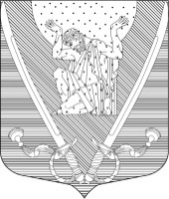 МУНИЦИПАЛЬНЫЙ СОВЕТвнутригородского муниципального образованиягорода федерального значения Санкт-Петербургамуниципальный округ Купчино6 СОЗЫВ (2019-2024 г.г.)Р Е Ш Е Н И Е  №  3827.11.2023 г.                                                                                            Санкт-Петербург«Об утверждении в первом чтении проекта местного бюджета внутригородского муниципального образования города федерального значения Санкт-Петербурга муниципальный округ Купчино на 2024 год и плановый период 2025-2026 годов и проведения публичных слушаний»В соответствии с п. 1.1 ч.1 ст.31, п. 2 ч. 2 ст. 11 Устава внутригородского муниципального образования города федерального значения Санкт-Петербурга муниципальный округ Купчино, ст. 4 Положения о бюджетном процессе во внутригородском муниципальном образовании Санкт-Петербурга муниципальный округ Купчино, рассмотрев представленный Главой Местной администрации МО «Купчино» проект местного бюджета МО «Купчино» на 2024 год и плановый период 2025-2026 годов,Муниципальный Совет   Р  Е  Ш  И  Л   :Утвердить в первом чтении проект Решения Муниципального Совета внутригородского муниципального образования города федерального значения                           Санкт-Петербурга муниципальный округ Купчино о местном бюджете МО «Купчино» на 2024 год и плановый период 2025-2026 годов (с приложениями).Провести публичные слушания проекта бюджета на 2024 год и плановый период 2025-2026 годов с участием жителей муниципального образования «08» декабря 2023 года в «13» час. «00» мин. по адресу: Санкт-Петербург, ул. Бухарестская, д. 43.Организацию публичных слушаний возложить на Главу Местной администрации внутригородского муниципального образования города федерального значения Санкт-Петербурга муниципальный округ Купчино Голубева А.В.Главе Местной администрации ВМО «Купчино» Голубеву А.В.:4.1. Настоящее Решение и проект местного бюджета МО «Купчино» на 2024 год и плановый период 2025-2026 годов (с приложениями) разместить на официальном сайте муниципального образования «Купчино», опубликовать (обнародовать) в официальном печатном издании муниципального образования – газете «Вестник муниципального образования «Купчино» и на информационных стендах МО «Купчино».4.2. Обеспечить проведение публичных слушаний в онлайн режиме, при одновременной трансляции в информационно-коммуникационной сети Интернет.Решение вступает в силу с момента принятия.Контроль за исполнением решения возложить на Главу муниципального образования А.В. Пониматкина.Глава муниципального образования -Председатель Муниципального Совета                                               А.В. Пониматкин192212,  Санкт-Петербург,  ул. Будапештская,  дом № 19,  корп.№ 1;  тел.  (812) 7030410,  e-mail: mocupсh@gmail.com.